Первичный опросный листдля определения стоимости расчета и обоснования нормативов технологических потерь при передаче тепловой энергии* - строки обязательные для заполнения** - отметить галочкой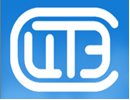 Общество с ограниченной ответственностью«Центр теплоэнергосбережений»107078, г. Москва, ул. Новая Басманная, д. 19, стр. 1  www.ctes.ru				 e-mail: info@ctes.ruНаименование предприятия:*Контактное лицо:*Тел/факс:*E-mail:*Основной вид деятельности предприятия:* Протяженность тепловых сетей находящихся на балансе предприятиям* Количество абонентовшт* Количество вырабатываемой тепловой энергииГкал/год* Количество центральных тепловых пунктов находящихся на балансе предприятияшт* Количество подкачивающих насосных станций находящихся на балансе предприятияшт* Количество котельных находящихся на балансе предприятияшт* Действующий норматив потерь тепловой энергии при транспортировке теплоносителя: пар%горячая вода%